The rumor mill can be distracting, discouraging, and often cost your team critical productivity. Here’s a great way to quiet the rumors and keep your employees working together toward shared business goals. Resist the urge to wait until you have all the information to communicate. Chances are you know facts that would help your employees (and will stop them from filling in the information vacuum with misinformation).Instead, build trust and credibility by communicating proactively and not waiting.
STEP 1:
What’s happening? <Insert>STEP 2:
Consider your audience Who needs to know about this change?Who do I need to coordinate with regarding 
this change?STEP 2:
Consider your audience  My team Other department(s):  Senior Leaders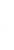  Clients Customers/participants Other: Corporate Communications  Human Resources  Legal IT Other Department Leaders Other:STEP 3:
Fill out 
these 
boxes  1.	   What we know2. 	     What we don’t knowSTEP 3:
Fill out 
these 
boxes  <Insert><Insert>STEP 3:
Fill out 
these 
boxes  3.	What we’re working	     on figuring out4. 	     Myths and the factsSTEP 3:
Fill out 
these 
boxes  <Insert><Insert>